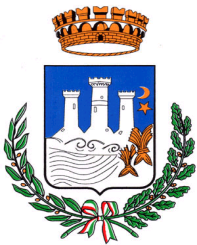 COMUNE DI CAPACCIO PAESTUM(Provincia di Salerno)AVVISO DI SELEZIONE INTERNA PER LA PROGRESSIONE VERTICALE A CARATTERE RIQUALIFICATORIO DEL PERSONALE DIPENDENTE PER N. 1  POSTO PROFILO PROFESSIONALE  “ ISTRUTTORE  DIRETTIVO DI VIGILANZA ”  Cat. D1IL RESPONSABILE DEL SERVIZIO PERSONALERENDE NOTOche è indetta una selezione interna, per titoli ed esami, finalizzata alla progressione verticale,              a carattere riqualificatorio, del personale dipendente del Comune di Capaccio Paestum,                     per la copertura di n. 1 posto nel profilo professionale di  “Istruttore direttivo di vigilanza ” Categoria D1 _ La presente selezione interna è disciplinata dal presente avviso e dalle norme previste dal Regolamento per le progressioni verticali approvato con deliberazione di Giunta Comunale                n. 335 del 14.06.2018. Per quanto non espressamente disciplinato nei suddetti atti, si rinvia              ai principi recati dalle vigenti norme di selezione dall’esterno applicabili nell’ordinamento locale, nonché alle relative disposizioni, anche interne all’Ente, in quanto compatibili con la speciale natura delle progressioni verticali interne.Art. 1)  REQUISITI PER LA PARTECIPAZIONEAl fine della partecipazione alla suddetta selezione il candidato dovrà essere in possesso dei seguenti requisiti: titolo di studio:Diploma di Laurea breve o quinquennale di indirizzo compatibile con il profilo professionale da ricoprire.Anzianità di servizio non inferiore a mesi 72, maturata nei profili professionali della    categoria  “C”  appartenenti alla stessa area, polizia municipale, del posto da conferire.Possono inoltre accedere a posti di categoria “D1” i dipendenti comunali inquadrati              nella categoria  “C”  appartenenti a qualsiasi area dell’ente, in possesso dei titoli di studio previsti nel comma precedente ma con un’anzianità di servizio aumentata di un terzo rispetto a quella richiesta per  gli appartenenti alla stessa area, polizia municipale, del posto da conferire.Anzianità di servizio di almeno 48 mesi maturata in servizio nel Corpo di Polizia Municipale del Comune di  Capaccio Paestum.essere dipendente del Comune di Capaccio Paestum a tempo indeterminato                      di ruolo con inquadramento nella categoria contrattuale “C”_Per consentire la valutazione del periodo di servizio richiesto quale requisito per la partecipazione alla selezione di cui si tratta e per la valutazione dei titoli di studio e professionali, l’aspirante concorrente potrà produrre:originale o copia conforme all’originale  dei titoli posseduti;oppureuna dichiarazione sostitutiva di atto di notorietà  (secondo il fac-simile allegato al      presente avviso), debitamente sottoscritta ed accompagnata da una fotocopia di un documento       di identità,  attestante i titoli di servizio posseduti e se gli stessi siano stati effettuati a tempo pieno o a tempo parziale indicando, in tal caso, la percentuale lavorativa  e/o le ore settimanali. una dichiarazione sostitutiva di atto di notorietà debitamente sottoscritta ed accompagnata da una fotocopia di un documento di identità, attestante i titoli di studio e professionali posseduti. I requisiti prescritti per la partecipazione alla selezione devono essere posseduti dal candidato      alla data di scadenza del termine stabilito nel presente avviso di selezione per la presentazione delle domande di partecipazione. L’Amministrazione si riserva la facoltà di revocare la presente selezione, qualora sopravvenuti motivi di interesse pubblico lo richiedano.Art. 2)  DOMANDA DI PARTECIPAZIONELa domanda di ammissione, redatta in carta semplice, indirizzata al Comune di Capaccio Paestum Servizio Personale, dovrà essere recapitata a mani o inoltrata via PEC all’indirizzo protocollo@pec.comune.capaccio.sa.it  entro il termine perentorio di giorni   10 (dieci)  decorrente dalla data di pubblicazione del presente avviso di selezione all’Albo Pretorio   dell’Amministrazione Comunale  ovvero entro  il  03 settembre 2018.La sottoscrizione del candidato, da apporsi in calce alla domanda, è esente dall’obbligo di autenticazione, sia in caso di recapito della stessa effettuato a mani dall’interessato, sia in caso       di inoltro via PEC.La domanda deve essere redatta secondo lo schema allegato al presente avviso di selezione, riportando tutte le indicazioni che, secondo le vigenti norme, il candidato è tenuto a fornire. L’Amministrazione si riserva la facoltà di richiedere eventuali regolarizzazioni delle domande         non conformi a quanto espressamente richiesto dal presente avviso di selezione interna per la progressione verticale del personale dipendente. La partecipazione alla selezione comporta l’esplicita ed incondizionata accettazione delle norme stabilite dal presente avviso e dalla relativa disciplina di legge, regolamentare e contrattuale,            in quanto applicabile, nonché delle eventuali modifiche che potranno esservi apportate.Art. 3)  SVOLGIMENTO DELLE PROVE SELETTIVE E PROGRAMMA DEGLI ESAMILa presente selezione viene espletata mediante due prove, una teorico-pratica (prova scritta)           e l’altra orale.  Le prove saranno valutate dalla Commissione esaminatrice  nominata e composta    ai sensi dell’art. 63 del vigente Regolamento  di organizzazione degli uffici e dei servizi        approvato con delibera di Giunta Comunale n. 89 del 02/07/2012, modificata ed integrata con atto giuntale n. 316 del 21.09.2017.L’idoneità si consegue al raggiungimento di un punteggio minimo di punti   21/30  per la prova scritta e punti  21/30  per la prova orale.  I titoli di servizio valutabili saranno esclusivamente     quelli riguardanti i periodi di servizio eccedenti quello minimo richiesto per l’ammissione al concorso.La graduatoria di merito dei candidati idonei è formata in ordine decrescente del punteggio complessivo ottenuto da ciascun candidato, sommando i punteggi riportati nelle diverse prove e  nei titoli con l’applicazione a parità di punti delle preferenze previste dall’art. 5 del DPR 487/94         e successive modificazioni. A seguito di ulteriore parità sarà preferito il candidato più giovane di età. Programma degli esamiProva teorico - praticaRedazione di un provvedimento amministrativo complesso, determinativo o deliberativo,   avente ad oggetto l’assunzione di decisioni organizzative e/o gestionali e/o di coordinamento inerenti l’ambito di operatività dei servizi di Polizia Locale.Prova oraleDiritto costituzionale ed amministrativo. Testo unico delle leggi sull’ordinamento degli             enti locali.  Elementi di diritto penale e procedura penale.  Gestione servizi di Polizia Locale.Lo svolgimento delle prove d’esame avviene pubblicamente assicurando a tutti i candidati         eguali condizioni d’operatività.Le date delle prove d’esame saranno comunicate ai candidati, a cura della                         Commissione esaminatrice,  almeno  10  giorni prima dell’espletamento delle prove medesime.Art. 4)  ASCRIZIONE ALLA NUOVA CATEGORIAI candidati vincitori saranno informati dall’Amministrazione attraverso apposita comunicazione scritta, recante la specificazione del nuovo inquadramento contrattuale vigente. L’efficacia della nuova classificazione resta, comunque, subordinata all’accettazione del nuovo inquadramento contrattuale da parte del candidato, mediante sottoscrizione del relativo contratto individuale         di lavoro ed all’accertamento del possesso dei requisiti prescritti per la partecipazione alla selezione. In caso di carenza di uno dei requisiti, l’Amministrazione non procederà al nuovo inquadramento oppure, ove già effettuato, provvederà al relativo annullamento. Il possesso            dei requisiti d’accesso sarà verificato nel rispetto delle vigenti disposizioni in materia di autocertificazione.Art. 5)   VALIDITA’ DELLA GRADUATORIALa graduatoria di merito, sarà pubblicata sul sito istituzionale del Comune di Capaccio Paestum  nella Sezione Amministrazione Trasparente - Sottosezione Bandi e Concorsi  e se nel termine di        15 (quindici) giorni dalla pubblicazione non viene presentato ricorso avverso alla graduatoria,                 la stessa diventa definitiva ed efficace, sarà formalizzata con determinazione del              Responsabile Servizio Personale.L’esito favorevole del procedimento di progressione verticale riqualificatoria comporterà l’estinzione del corrispondente posto di provenienza oggetto di riqualificazioneIl presente avviso di selezione è pubblicato integralmente all’Albo Pretorio del Comune di    Capaccio Paestum per tutto il periodo di tempo prescritto per la ricezione delle relative             istanze d’ammissione, pari a giorni 10 (dieci) consecutivi. Lo stesso è pubblicato sul sito internet www.comune.capaccio.sa.it alla voce Bandi e Concorsi. Per ogni ulteriori informazioni gli interessati potranno rivolgersi al Responsabile del                  Servizio Personale al numero telefonico: 0828/1994691_Art. 6)   TRATTAMENTO DEI DATI PERSONALII dati trasmessi dai candidati con la domanda di partecipazione alla presente selezione interna per la  progressione verticale saranno trattati per le finalità di attivazione della procedura stessa e dell’inquadramento nella nuova categoria.Capaccio Paestum lì, ____________                                                                                                                   Il Responsabile Servizio Personale                                                                                                             Giuseppe Di FilippoDOMANDA DI PARTECIPAZIONE ALLA SELEZIONE INTERNA PER LA PROGRESSIONE VERTICALE A CARATTERE RIQUALIFICATORIO DEL PERSONALE DIPENDENTE PER N. 1 POSTI NEL PROFILO PROFESSIONALE DI  “ISTRUTTORE DIRETTIVO” CATEGORIA  D - POSIZIONE ECONOMICA INIZIALE D/1	Al Comune di Capaccio Paestum Responsabile Servizio PersonaleIl/La sottoscritto/a _________________________________ nato/a a________________________            il _____________  residente a______________________ in via ____________________________ n. ___CHIEDEdi essere ammesso/a a partecipare alla selezione interna, per titoli ed esami, finalizzata alla progressione verticale del personale dipendente, per la copertura di n. 1 posto di ”categoria D - posizione economica iniziale D/1,  nel profilo professionale di istruttore direttivo di vigilanza presso l’Area VIII Polizia Municipale.A tal fine dichiara, sotto la propria personale responsabilità:di essere in possesso del seguente titolo di studio _________________________________________      conseguito in data______________   presso   _____________________________________________;di essere dipendente a tempo indeterminato del Comune di  Capaccio Paestum a decorrere dal _______________ e di prestare attualmente servizio con profilo di “agente di polizia municipale”;di allegare, ai fini del computo del periodo di servizio (sbarrare la voce che interessa) :n._______titoli originali o copie conformi all’originalen._______titoli di studion._______titoli professionalidichiarazione sostitutiva di atto di notorietà con allegata fotocopia del documento d’identitàAi fini della valutazione del periodo di servizio quale requisito necessario per la partecipazione alla presente selezione, chiedo che i periodi di servizio presso l’Amministrazione comunale di               Capaccio Paestum vengano certificati d’ufficio.Le comunicazioni relative alla selezione interna dovranno essere inviate al seguente indirizzo: Comune di ____________________  via____________________________________  n. _____________tel.____________________ e-mail ________________________________________________________Data _____________ 					(firma) _________________________Tale domanda deve essere recapitata a mani o inoltrata tramite PEC, all’ufficio protocollo del Comune di Capaccio Paestum presso la sede di Capaccio Capoluogo, entro il   03 settembre 2018.DICHIARAZIONE SOSTITUTIVA DI ATTO DI NOTORIETA’ (D.P.R. n.445/2000)Il/la sottoscritto _______________________________ nato/a a			il_____________residente in______________________________ via ___________________________________n.______                  consapevole delle responsabilità penali in caso di false dichiarazioni:dichiaradi aver prestato servizio presso la seguente Pubblica Amministrazione _________________________________________ con profilo professionale di “______________________________ qualifica/livello/categoria ____dal____________ al______________ a tempo:  indeterminato, determinato o altro tipo di collaborazione con rapporto di lavoro a tempo pieno   a tempo parziale con percentuale oraria lavorativa del_____%;di aver prestato servizio presso la seguente Pubblica Amministrazione _________________________________________ con profilo professionale di “______________________________” qualifica/livello/categoria______ dal_____________al____________ a tempo:  indeterminato  determinato  altro tipo di collaborazionecon rapporto di lavoro: a tempo pieno   a tempo parziale con percentuale oraria lavorativa del_____%;di aver prestato servizio presso la seguente Pubblica Amministrazione_________________________________________con profilo professionale di “______________________________” qualifica/livello/categoria_______ dal___________al__________ a tempo: indeterminato  determinato  altro tipo di collaborazionecon rapporto di lavoro: a tempo pieno   a tempo parziale con percentuale oraria lavorativa del_____%;_________________________________________________________________________________________
__________________________________________________________________________________________________________________________________________________________________________________dichiaradi essere a conoscenza che la/le copie allegate alla presente dichiarazione sono conformi all’originale.Data________________	                                                            Il Dichiarante________________________________(allegare fotocopia documento d’identità)